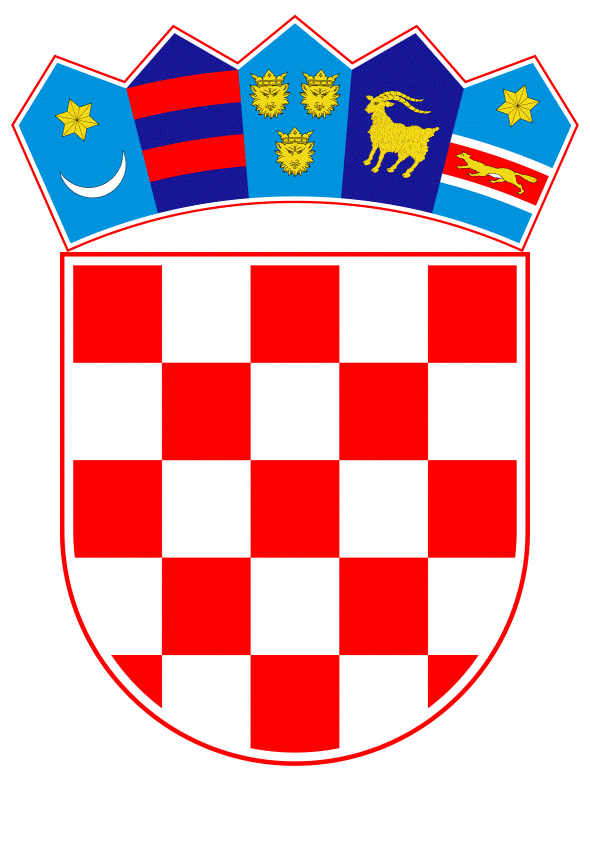 VLADA REPUBLIKE HRVATSKE30. studenoga 2023.______________________________________________________________________________________________________________________________________________________________________________________________________________________________Banski dvori | Trg Sv. Marka 2  | 10000 Zagreb | tel. 01 4569 222 | vlada.gov.hrPRIJEDLOG            Na temelju članka 8. i članka 31. stavka 2. Zakona o Vladi Republike Hrvatske (Narodne novine, broj 150/11, 119/14, 93/16, 116/18 i 80/22),  a u vezi s člankom 22. stavkom 4. Zakona o upravljanju državnom imovinom (Narodne novine, broj 52/18) Vlada Republike Hrvatske je na sjednici održanoj __________2023. godine donijelaO D L U K Uo sklapanju ugovora o ustupu tražbina radnika društva DALMACIJAVINO d.d. „u stečaju“ kao stečajnih vjerovnika prvog višeg isplatnog reda prema stečajnom dužniku DALMACIJAVINO d.d. „u stečaju“I.Republika Hrvatska preuzet će utvrđene nepodmirene tražbine radnika društva DALMACIJAVINO d.d. „u stečaju“ kao stečajnih vjerovnika prvog višeg isplatnog reda najviše do iznosa od 8.650.000,00 € / 65.173.425,00 kn kako je utvrđeno Rješenjem Trgovačkog suda u Splitu, poslovni broj St-49/2012-1963 od 19. siječnja 2021. godine.Ova Odluka ne odnosi se na tražbine članova Uprave društva DALMACIJAVINO d.d. „u stečaju“.II.Zadužuje se Centar za restrukturiranje i prodaju da s radnicima, kao stečajnim vjerovnicima prvog višeg isplatnog reda u stečajnom postupku DALMACIJAVINO d.d. „u stečaju“ i na njihov zahtjev, sklopi ugovor o ustupu njihovih utvrđenih nepodmirenih tražbina Republici Hrvatskoj.                                                                    III.Zadužuje se Ministarstvo financija da sredstva za podmirenje tražbina iz točke I. ove Odluke doznači Centru za restrukturiranje i prodaju na njegov zahtjev, a koji će potom izvršiti prijenos sredstava na račune radnika stečajnih vjerovnika prvog višeg isplatnog reda.Sredstva za podmirenje tražbina iz točke I. ove Odluke osigurat će se preraspodjelom sredstava unutar državnog proračuna.IV.Sklapanjem ugovora o ustupu utvrđenih nepodmirenih tražbina iz točke II. ove Odluke, Republika Hrvatska stupa u pravni položaj radnika stečajnih vjerovnika prvog višeg isplatnog reda u stečajnom postupku nad dužnikom DALMACIJAVINO d.d. „u stečaju“.V.Zadužuje se Centar za restrukturiranje i prodaju da izvijesti Ministarstvo financija o sklopljenim ugovorima o ustupu tražbine, iznosima tražbina preuzetih sklapanjem ugovora te iznosima isplaćenim na ime ustupljenih tražbina.VI.Za provedbu ove Odluke zadužuju se Ministarstvo financija i  Centar za restrukturiranje i prodaju.VII.Ova Odluka stupa na snagu danom donošenja.PREDSJEDNIKmr. sc. Andrej PlenkovićKLASA:URBROJ:Zagreb,O b r a z l o ž e nj eRješenjem Trgovačkog suda u Splitu, poslovni broj 7. St-49/2012 od 10. svibnja 2012. otvoren je stečajni postupak nad stečajnim dužnikom DALMACIJAVINO d.d. za proizvodnju i promet alkoholnih i bezalkoholnih pića, Split.Prijedlog za otvaranje stečajnog postupka podnijela je kao vjerovnik Republika Hrvatska, zastupana po Županijskom državnom odvjetništvu u Splitu, zbog potraživanja po osnovi poreznog, trošarinskog te ostalih javnih davanja.Nakon otvaranja stečajnog postupka, na prvoj sjednici Odbora vjerovnika, a koja je potvrđena odlukom vjerovnika na ispitnom i izvještajnom ročištu stečajni upravitelj je bio ovlašten nastaviti s vođenjem poslova dužnika odnosno s proizvodnjom radi:Održavanja vrijednosti imovine i očuvanja brandovaLakšeg pronalaska kupca za nekretnineZapošljavanja radnika.Nastavak proizvodnje imao je pozitivne učinke u očuvanju radnih mjesta jer je radi navedenog sa 232 radnika zaključen ugovor o radu na određeno vrijeme s klauzulom dok to budu zahtijevale potrebe posla ili do prodaje imovine stečajnog dužnika, a stečajni dužnik je također, u svrhu nastavka proizvodnje zapošljavao i sezonske radnike.Također, zbog navedene odluke stečajni dužnik uspio je sačuvati brandove i vratiti svoje tržišne pozicije koje su bile izgubljene gašenjem proizvodnje prije stečaja.Međutim, nastavkom proizvodnje u tijeku stečajnog postupka nastale su nove obveze stečajnog dužnika radi čijeg namirenja su protiv stečajnog dužnika pokrenuti ovršni postupci, što je u konačnici rezultiralo blokadom računa stečajnog dužnika, a sredstva ostvarena prodajom imovine stečajnog dužnika nalaze se na posebnom depozitnom računu.Obzirom da namirenje obveza nastalih radi nastavka proizvodnje tijekom stečajnog postupka utvrđenih pravomoćnim i ovršnim rješenjima ima prednost pred namirenjem tražbina radnika kao vjerovnika prvog višeg isplatnog reda, preostali iznos utvrđenih nepodmirenih tražbina radnika nije moguće namiriti iz unovčene imovine stečajnog dužnika niti 11 godina nakon otvaranja stečajnog postupka.Uzimajući u obzir protek vremena od otvaranja stečajnog postupka i nemogućnost namirenja tražbina radnika iz unovčene imovine stečajnog dužnika, Republika Hrvatska, zastupana po Centru za restrukturiranje i prodaju, sklopit će ugovor o ustupu tražbina kojim Republika Hrvatska preuzima utvrđene nepodmirene tražbine radnika stečajnih vjerovnika prvog višeg isplatnog reda društva DALMACIJAVINO d.d. „u stečaju“  osim tražbina članova uprave navedenog društva, u iznosu do najviše 8.650.000,00 € / 65.173.425,00 kn.Slijedom navedenog, izvršit će se isplata preostalih utvrđenih nepodmirenih tražbina radnicima kao stečajnim vjerovnicima prvog višeg isplatnog reda stečajnog dužnika DALMACIJAVINO d.d. „u stečaju“, a Republika Hrvatska će stupiti u pravni položaj radnika stečajnih vjerovnika prvog višeg isplatnog reda dužnika DALMACIJAVINO d.d. „u stečaju“. Predlagatelj:Ministarstvo prostornoga uređenja, graditeljstva i državne imovine Predmet:Prijedlog odluke o sklapanju ugovora o ustupu tražbina radnika društva DALMACIJAVINO d.d. „u  stečaju“ kao stečajnih vjerovnika prvog višeg isplatnog reda prema stečajnom dužniku DALMACIJAVINO d.d. „u stečaju“